KRE-HTK TANÍTÁSI GYAKORLAT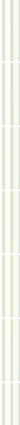 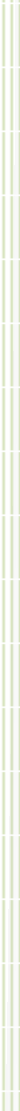 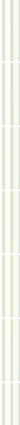 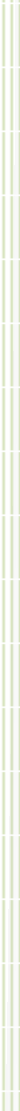 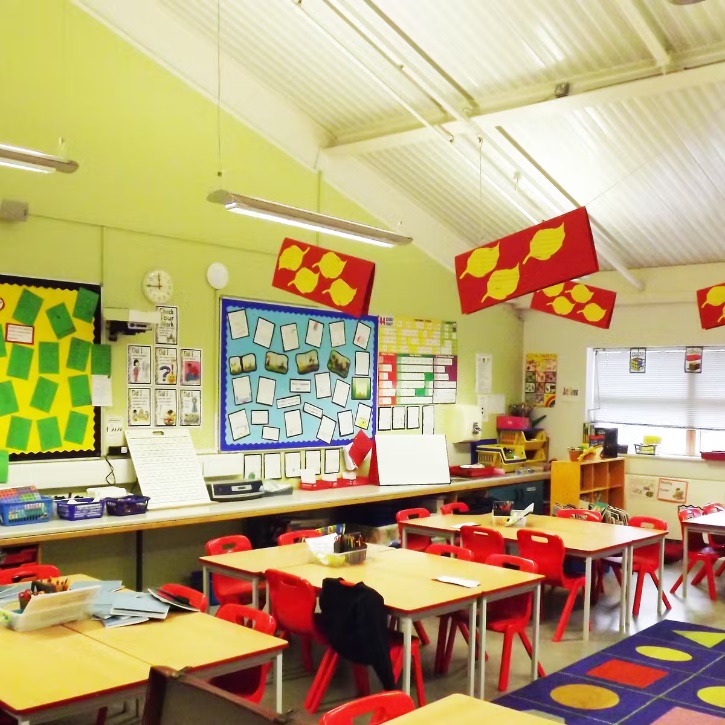 névévfolyamszak(ok)tanévTÁJÉKOZTATÓA szakmai gyakorlat célja a szakképzettséghez kapcsolódó gyakorlati ismeretek (pl. tanórára való felkészülés, óratervezés, óravezetés, tanári szerepkörök, pedagógiai mérések és kísérletek) megszerzése, a munkahely világával (pl. iskolai élet, iskolavezetés, szülőkkel való kommunikáció) való ismerkedés, valamint az, hogy a hallgatók jártasságot szerezzenek a tanítási, illetve a nevelési folyamatok értékelésében, fejlesztésében és kutatásában.Az összefüggő szakmai gyakorlat követelményei, előírt formái:Közoktatási intézményben, felnőttképző intézményben megbízott gyakorlatvezető mentortanár és felsőoktatási tanárképző szakember irányítása mellett végzett, összefüggő, a képzés utolsó évében folyó egyéni szakmai gyakorlat.Fontos: Előfeltétele a tanári képzés (a szakdolgozaton kívüli) minden egyéb követelményeinek teljesítése (szakterületi és pedagógia-pszichológia kreditek összegyűjtése).A gyakorlat magában foglalja a hospitálást, a tanítási órán kívüli iskolai feladatokat, és a tapasztalatszerzés dokumentálását.Az összefüggő szakmai gyakorlat helye és folyamata:A szakmai gyakorlat helyszíne az egyetem partneriskolái, illetve egyéni igény szerint, egyedi elbírálást követően más közoktatási vagy felnőttoktatási intézmény.A gyakorlat során végzett tevékenységeket a mentortanárok a hallgatóval konzultálva állítják össze. Diagnosztikus értékelés alapján egyéni fejlődési tervet (miben szeretne fejlődni, milyen kompetenciaterületet kíván fejleszteni) és a terveket ütemezve egyéni munkatervet készítenek (hogyan, miben kíván fejlődni, mikor, melyik csoportnak tart órát, milyen tanításon kívüli tevékenységet végez). Az egyéni fejlődési tervet havonta formatív módon áttekinti a mentor és a tanárjelölt.Tájékoztatás a tanári portfólióhoz a gyakorlat során gyűjtendő anyagokról:A potfólió pontos, szakonként meghatározott  követelményeiről, a hospitálási és óratervezési segédletekről bővebben ld. a Tanárképző Központ honlapján található  letölthető dokumentumokat:https://btk.kre.hu/index.php/2015-10-20-11-09-16/2015-10-20-11-15-36/tanarkepzo-kozpont/letoltheto-dokumentumok.htmlA TANÍTÁSI GYAKORLAT IGAZOLÁSA (HOSPITÁLÁS + TANÍTÁS)ISKOLA: ..........................................................................MENTOR:…………………………………………........ÉRTÉKELÉSAz összefüggő szakmai gyakorlat értékelése folyamatalapú, reflektív és több elemből tevődik össze. Diagnosztikus, formatív és szummatív elemeket is tartalmaz. Magában foglalja a tanárjelölt folyamatos önértékelését, mely az óramegbeszélések részét képezi, vagy azt követően írásban kerül rá sor. Külön mellékletben található egy szempontsort a zárótanítás értékelésére, melynek jegyét az egyetemi szakmódszertan oktató adja személyes látogatása során. Az egyes tevékenységek érdemjeggyel történő értékelését a szakos gyakorlatvezető mentorok külön-külön végzik, majd azokat összesítik.I.Alapszabályok a tanárjelöltek számáraA tanárjelölt köteles megismerni és maradéktalanul megtartani gyakorlóiskolája házirendjét.A gyakorlóiskola tanárainak megszólítása: tanárnő, tanár úr. Az illető megszólítási forma: magázás, illetve a tessékelés. A gyakorlóiskola diákjaival a tanárjelölt ne tegeződjék. (A férfi hallgatók lehetőleg magázzák a növendékeket!)A látogatandó órákra, foglalkozásokra a jelölt pontosan érkezzék meg! Az órát tartó tanártól kért előzetes engedély alapján lehet csak órát látogatni.A látogatás ideje alatt beszélgetni, mással foglalkozni tilos.A jelölt a gyakorlóiskola egész területén mellőzze a dohányzást és a rágógumizást.A tanárjelölt megjelenésével (öltözködés, hajviselet, smink, ékszer, stb.) tükrözze az iskola hagyományos követelményeit! Törekedjék az egyszerű, ízléses, ápolt, a szélsőségeket kerülő, mértéktartó öltözködésre!A tanítási órákon, foglalkozásokon, illetve iskolán kívüli kapcsolatokban is az iskola tanáraival szemben támasztott követelmények a mérvadók a tanárjelöltekre is.Törekedjék a tanárjelölt arra, hogy a gyakorlóiskola megszokott rendjét, munkáját jelenlétével, megnyilvánulásaival ne zavarja!Fokozott figyelmet fordítson a tanárjelölt a helyes és szabatos, igényes nyelvhasználatra, kerülje a nyelvi lazaságot a tanórán kívül is.A tanárjelölt minden igyekezetével segítse a vezetőtanár és az iskola munkáját! Viselkedése, viszonyulása legyen korrekt, lojális és tisztelettudó!A heti elfoglaltságukról a jelölt munkatervet = órarendet készít, amelyben rögzíti a hospitálást, a megtartott és a megbeszélési órákat. A munkaterv egy példányát a vezetőtanár eljuttatja a BTK Tanulmányi Osztályára.A tanárjelölteknek napra készen munkanaplót kell vezetniük, ami a felkészülésüket és ellenőrzésüket segíti. A naplóban az órát tartó tanár – ha tanárjelölt tartja az órát, akkor a vezetőtanár is – aláírásával igazolja az óralátogatást. Az óralátogatások előírt teljesítését a vezetőtanár ellenőrzi. Ez a napló hiteles bizonylata a hospitálások és a gyakorlótanítások elvégzésének.A tanítási gyakorlat végén, de nem feltétlenül az utolsó órában, zárótanítást kell tartani. A jelölt köteles a zárótanítás időpontjáról 21 nappal korábban értesíteni a Tanulmányi Osztályt.A zárótanítás óratervét a tanárjelölt szerkeszti meg, ez lesz a zárótanítás írásbeli dokumentációja, ezért annak szakmai és didaktikai színvonaláért a jelölt felel.A vezetőtanár aláírásával nyugtázza a zárótanítási óraterv elkészültét.Az óratervet a zárótanítás pontos helyének és idejének megjelölésével a tanítás előtt legalább három nappal 3 példányban a gyakorlóiskolákban az illetékes igazgatóhelyettesének nyújtja be a tanárjelölt. Az igazgatóhelyettes kijelöli (a munkaközösséggel történt előzetes megbeszélés alapján) az elnököt.A tanárjelölt tudása legjavát adva alaposan készüljön fel az óráira, kérje és fogadja el vezetőtanárainak tanácsait, segítségét és bírálatát! Felkészületlen tanárjelölt nem tarthat órát!Hiányzás (betegség, rendkívüli akadályoztatás) esetén a jelölt köteles a vezetőtanárát előző napon telefonon értesíteni.A tanárjelölt jogosult igénybe venni gyakorlóiskolája szolgáltatásait (büfé, menza, kollégium, fénymásolás, könyvtár, stb.).A tanárjelölt tartsa tiszteletben a református iskola nevelési és oktatási céljait, hagyományait, teljes szokásrendjét, a benne dolgozók és tanulók hitből fakadó meggyőződését!A jelöltnek tudnia kell, hogy csak akkor lesz a munkája hatékony és tiszteletet parancsoló a gyerekek előtt, ha önmaga is ezt a tisztelet tudását és az érett, felnőtt, felelősségteljes magatartását sugározza.II.Az egyetem elvárásai, kérései a gyakorlóiskolai feladatokatellátó iskolák igazgatóihoz, vezetőtanáraihozA tanárjelöltekkel az első találkozáskor ismertessék meg iskolájuk szokásrendjét, szabályait, hagyományait; adják át a házirend egy példányát és követeljék meg annak megtartását!A vezetőtanár körültekintő szakmai és pedagógiai vezetéssel gondozza, irányítsa a tanárjelölt munkáját, adjon meg minden szükséges segítséget!Állandóan segítse és következetesen a jelöltek órákra való felkészülését! Csak megnyugtatóan felkészült jelöltnek engedjen órát tartani!A vezetőtanár köteles jelen lenni a tanárjelölt által tartott órákon, foglalkozásokon.Minden megtartott órát külön értékelni kell szakmai, didaktikai és általános pedagógiai szempontból is (a javasolt szempontokat lásd a mellékletben).Az esetleges hibákat, tévedéseket óra közben nem korrigálhatja a vezetőtanár, óra után viszont kötelessége ezekre felhívni a jelölt figyelmét.A tanári önkontroll kifejlesztése érdekében az egyes órák értékelését célszerű a jelölt saját munkájáról alkotott véleményének elmondásával kezdeni.Ha a tanárjelölt által adott osztályzat feltűnően irreális, a következő tanóra elején a tanárjelölt módosíthat rajta az osztály előtti tapintatos indoklással.Dolgozatot javítani tanárjelöltnek csak abban az estben lehet, ha ezt a vezetőtanár is ellenőrzi és jóváhagyja.A vezetőtanár a tanítványok előtt a jelöltről elmarasztaló megjegyzést nem tehet, negatív véleményt nem nyilváníthat.A vezetőtanár ismerje a tanárjelöltek számára előírt szabályokat (l. a Munkanapló megfelelő oldalait). Ha a jelölt ezek bármelyikét megszegi, a vezetőtanár minden esetben következetesen figyelmeztesse!A vezetőtanár köteles írásban értesíteni a Károli Gáspár Református Egyetem Hittudományi Kar Tanulmányi Osztályát jelöltjének zárótanításáról 10 nappal az óra előtt (hely, idő, osztály, tantárgy, tanítási anyag).A zárótanításra az iskolavezetés és a Kar 1-1 képviselőjét meg kell hívni.A vezetőtanár köteles egyoldalas, részletes jellemzést, minősítést küldeni az egyetemnek a tanárjelölt munkájáról, emberi magatartásáról.A vezetőtanár (és kollégái) ne tegeződjenek a jelöltekkel!Iskolájuk belső ügyeit, konfliktusait, a növendékek életének intim vonatkozásait ne taglalják a jelöltek előtt!Törekedjenek arra, hogy vezetésük stílusa kedves, ösztönző, bátorító, önbizalmat adó, de figyelmet és igényes munkát követelő legyen!A zárótanítás minősítését bizottság állapítja meg, mely semmiképpen se legyen formális vagy elvtelenül elnéző. Felelősséggel mérlegeljék, hogy a jelölt alkalmas-e és milyen mértékben arra, hogy középiskolai tanárként akár a hazai országos, akár a református iskolarendszer pedagógusa legyen!A tanítási gyakorlatot a tanárjelöltek a gyakorlóiskola 9-12. (13.) gimnáziumi évfolyamok tanulóinak végezhetik.III.A vezetőtanár feladatai a tanárjelöltek gyakorlatánakirányításábanA vezetőtanár mentorként irányítja a hozzá beosztott tanárjelöltek mindenfajta tevékenységét.Megismerteti velük az aktuális nevelésügyi és oktatási dokumentumokat, eligazítja őket a tantervek, tanmenetek, tankönyvek, segédanyagok és eszközök használatában.Tájékoztatja a jelölteket az iskola pedagógiai programjáról és saját nevelői felfogásáról, tájékozódik a jelöltek pedagógiai elképzeléseiről.A jelöltek bevonásával idő- és feladattervet készít a beosztott hallgatók gyakorló tevékenységéről.Segíti a hallgatókat a célirányos óramegfigyelések és feljegyzések, zárótanítási jegyzőkönyvek készítésének, az iskolai dokumentumok kezelésének kérdéseiben.Rendszeresen megbeszéléseket tart a tanárjelöltekkel a tanári munkával, a gyakorlással és a hospitálással kapcsolatos tapasztalatokról, feladatokról.A jelöltek tanítási óráin jelen van (a jelölt tanári egyéniségét, fejlődését figyelembe véve megengedhető, hogy a jelölt egy-két órát a vezetőtanár jelenléte nélkül tartson meg).Segíti a jelölteket az önálló tanításra való felkészülésben, a tanórák didaktikai-módszertani tervezésében, elemző-értékelő megbeszéléseken feltárják a tanóra szakmai-pedagógiai tapasztalatait.A vezetőtanár a gyakorlás során folyamatosan ellenőrzi és értékeli a jelölteknek a szakmai ismeretek gyakorlati alkalmazásban való készségét, pedagógiai felkészültségét, a diákokkal való együttműködését.A tanítási gyakorlat egésze alapján minősítést készít a jelöltek munkájáról, amelyben jellemzi szakmai, módszertani, pedagógiai felkészültségüket, oktató-nevelő munkájuk hatékonyságát, tanári magatartásukat, felméri pedagógiai fejlődésük lehetőségeit, illetve a jelöltek teljesítményét.Elnöki vagy bizottsági tagként részt vesz más vezetőtanárok jelöltjeinek zárótanításán.AZ ISKOLAI GYAKORLAT MINŐSÍTÉSE A vezetőtanár összefoglaló szakvéleménye (szöveges értékelése) a tanárjelölt tanítási gyakorlatáról:………………………………………………………………………………………………………………………………………………………………………………………………………………………………………………………………………………………………………………………………………………………………………………………………………………………………………………………………………………………………………………………………………………………………………………………………………………………………………………………………………...........................................................…………………………………………………………………………...........................................................…………………………………………………………………………...........................................................Dátum: ………………………….....………….…………........... mentor aláírásaAZ ISKOLAI GYAKORLAT MINŐSÍTÉSE – TANÍTÁSON KÍVÜLI TEVÉKENYSÉGEKA gyakorlatvezető mentorok összefoglaló szakvéleménye (szöveges értékelése) a tanárjelölt tanórán kívüli tevékenységéről (külön képzőhely esetében szakonként egymás alatt külön értékelendő):………………………………………………………………………………………………………………………………………………………………………………………………………………………………………………………………………………………………………………………………………………………………………………………………………………………………………………………………………………………………………………………………………………………………………………………………………………………………………………………………………………………………………………………………………………………………………………………………………………………………………………………………………………………………………………………………………………………………………………………………………………………………………………………………………………………………………………………………………………………………………………………………………………………………………………………………………………………………………………………………………………………………………………………..............Dátum: …………………………......………….…………..................gyakorlatvezető mentorÖsszesítés:szak érdemjegye:	…………………szak érdemjegye:	………………… Tanításon kívüli gyakorlat érdemjegye:	…………………Kerekített átlag, a szakmai gyakorlat összesített érdemjegye: …………………………..........……………………………	P. H.	......………….…………........... gyakorlatvezető mentor			az iskola képviselőjeReflektálás az érzéseimre (egyszerre többet is megjelölhet):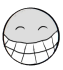 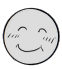 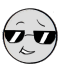 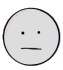 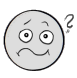 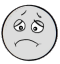 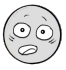 Reflektálás a célokra: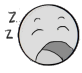 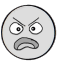 Reflektálás az oktatási szakaszokra:Mit tanultam a megtartott óra kapcsán:Összegzés, fejlődési terv (a megbeszélés után kitöltendő):Mentori értékelés az óráról, javaslatok, visszajelzések:A ZÁRÓTANÍTÁS JEGYZŐKÖNYVETanárjelölt neve:		…………………………………Időpont:			…………………………………Osztály:			…………………………………Tantárgy:			…………………………………Az óra anyaga:		....………………………………Az óra jellege:			…………………………………Vezetőtanár:			....………………………………Az iskola képviselője:	…………………………………	…………………………….						név				        szakAz egyetem képviselője:	…………………………………	…………………………….						név				         szakA vezetőtanár szakvéleménye (szöveges értékelés) a tanárjelölt zárótanításáról (a javasolt szempontrendszert lásd korábban):Minősítés:	…………………………………………….				P.H.…………………..………….		…………………………	………...……….…………    vezetőtanár			   az iskola képviselője	    az egyetem képviselője									…………………………….									       tanárjelölt aláírásaTanárjelölti fejlődési tervTanárjelölt neve: 	 Mentor neve: 	A sorok tetszőlegesen bővíthetők.A tanárjelölt havonta írásbeli reflexiót készít az egyéni fejlődési terve alapján, majd azt megbeszéli Szakonként :digitális tananyagok (ppt, szerzői szoftverrel, feladatgenerátorral gyártott feladatok, online anyagok stb.)hospitálási jegyzetek, konkrét megfigyelési szemponntal, a hozzájuk tartozó reflexiókkal;óravázlatok  kapcsolódó  mellékletekkel  (részletes  óraterv,  az órához kapcsolódó tankönyvoldalak/tananyagok/feladatok és önértékelési lap);saját készítésű tananyagok, pl. feladatlap, mérő/értékelő tesztfeladatok, modern munkaformák (projektek, feladatállomás), digitális tananyagok (képernyőképként bemutatva és/vagy digitálisan mellékelve).gyakorlatról készített folyamatos és összefoglaló reflexió: Milyen tapasztalatokat szerzett?  Milyen erősségei, célkitűzései voltak a gyakorlat megkezdésekor, ezeket hogyan tudta megvalósítani? Miben erősödött meg a gyakorlat során, mi az a terület, amelyben még fejlődnie kell?HOSPITÁLÁSHOSPITÁLÁSHOSPITÁLÁSHOSPITÁLÁSMentor aláírása  kézjegyaláírAláírásTANÍTÁSTANÍTÁSTANÍTÁSTANÍTÁSDátumOsztályA megtartott óra anyaga1.2.3.4.5.6.7.8.9.10.11.12.13.14.15.16.17.18.19.20.21.22.23.24.25.26.27.28.29.30.Név:Szak:Iskola:Mentor:SzempontokÉrtékelés1.Milyen volt a tanárjelölt szaktárgyi tudása a bemenetkor?1 – 2 – 3 – 4 -52.Mennyire birtokolja a tanítandó tananyagot a gyakorlat végén?1 – 2 – 3 – 4 -53.Ismeri-e és alkalmazza-e az elérhető tankönyveket, taneszközöket?1 – 2 – 3 – 4 -54.Megfelelően szervezi-e meg és irányítja a tanítási-tanulási folyamatot?1 – 2 – 3 – 4 -55.Elősegíti-e a tanulók önálló tanulását (tanulási stratégiák ismerete és átadása)?1 – 2 – 3 – 4 -56.Megfelelőek-e az óratervei az alkalmazhatóság szempontjából?1 – 2 – 3 – 4 -57.Mennyire képes megvalósítani az előzetes terveit?1 – 2 – 3 – 4 -58.Kipróbál-e különböző munkaformákat és módszereket?1 – 2 – 3 – 4 -59.Képes-e a sokszínű, differenciált ellenőrzésre és az értékelésre?1 – 2 – 3 – 4 -510.Megtanulta-e megfelelőképpen motiválni és aktivizálni a tanulókat?1 – 2 – 3 – 4 -511.Él-e a változatos szemléltetés módszerével ott, ahol ez kívánatos?1 – 2 – 3 – 4 -512.Használ-e a tankönyvön kívül más forrásokat is az órákon, ill. a felkészülés során?1 – 2 – 3 – 4 -513.Mennyire ötletes a pedagógiai szituációkban?1 – 2 – 3 – 4 -514.Milyen az iskola, a tanulók, a tanárok iránti attitűdje, pedagógiai elkötelezettsége?1 – 2 – 3 – 4 -515.Milyen a hallgató önértékelése és készsége a fejlődésre?1 – 2 – 3 – 4 -516.Milyen a szorgalma, igyekezete?1 – 2 – 3 – 4 -517.Megbízható-e és pontos-e?1 – 2 – 3 – 4 -518.A dokumentációt folyamatosan és igényesen készíti-e?1 – 2 – 3 – 4 -519.Bekapcsolódik-e az iskolai tevékenységekbe?1 – 2 – 3 – 4 -520.Milyen a kapcsolata a diákokkal és a kollégákkal?1 – 2 – 3 – 4 -5Név:Szakok:Iskola:Mentorok:Mit érzek a megtartott óra kapcsán?Mit érzek a megtartott óra kapcsán?Mit érzek a megtartott óra kapcsán?Mit érzek a megtartott óra kapcsán?Mit érzek a megtartott óra kapcsán?Mit érzek a megtartott óra kapcsán?Mit érzek a megtartott óra kapcsán?Mit érzek a megtartott óra kapcsán?boldogságörömelégedettségegykedvűségtanácstalanságszomorúságijedtségegyéb:Mit érezhetnek az órámon részt vevő tanulók?Mit érezhetnek az órámon részt vevő tanulók?Mit érezhetnek az órámon részt vevő tanulók?Mit érezhetnek az órámon részt vevő tanulók?Mit érezhetnek az órámon részt vevő tanulók?Mit érezhetnek az órámon részt vevő tanulók?Mit érezhetnek az órámon részt vevő tanulók?Mit érezhetnek az órámon részt vevő tanulók?örömelégedettségelégedet- lenség   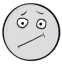 tanácstalanságunalomijedtségharagegyéb:Mely célokat sikerült megvalósítanom?Mely célokat nem sikerült megvalósítanom? Miért?Melyek voltak az óra különösen jól sikerült részei? (Miért?)Melyek  voltak  az  óra  kevésbé  jól  sikerült  órai részei? (Miért?)önmagamról, a tanításról?a diákokról, a tanulásukról?Amit megtartani, megerősíteni, jobban kiépíteni szeretnék:Amit szeretnék megváltoztatni - elhagyni vagy elsajátítani (Hogyan tudnám ezt elérni?):Amire a következő órán különösen figyelni fogok, amit gyakorolni szeretnék:pozitívumokjavaslatok, fejlesztendő területekÉrtékelési szempontok a bemutatóórához / vizsgatanításhozÉrtékelési szempontok a bemutatóórához / vizsgatanításhozÉrtékelési szempontok a bemutatóórához / vizsgatanításhozÉrtékelési szempontok a bemutatóórához / vizsgatanításhozPontozás: 5= kiváló, 4 = jó, 3 = közepes, 2 = gyenge, 0 = nagyon gyenge, elfogadhatatlanPontozás: 5= kiváló, 4 = jó, 3 = közepes, 2 = gyenge, 0 = nagyon gyenge, elfogadhatatlanPontozás: 5= kiváló, 4 = jó, 3 = közepes, 2 = gyenge, 0 = nagyon gyenge, elfogadhatatlanPontozás: 5= kiváló, 4 = jó, 3 = közepes, 2 = gyenge, 0 = nagyon gyenge, elfogadhatatlanTanárjelölt:Tanárjelölt:Dátum:Dátum:Iskola:Iskola:Mentor:Mentor:Megfigyelési szempontokMegjegyzésekMegjegyzésekPontAZ ÓRATERVEZET ÉRTÉKELÉSE:AZ ÓRATERVEZET ÉRTÉKELÉSE:AZ ÓRATERVEZET ÉRTÉKELÉSE:AZ ÓRATERVEZET ÉRTÉKELÉSE:1. célok egyértelműsége, tanulói szinthez, igényekhez igazítása, szükséges oktatási szakaszok megjelenése, részcélokkal2. a feladatok mennyisége, minősége, kidolgozottsága, előkészítettsége3. a feladattípusok és munkaformák, tanári- és diák szerepek ill. a készségfejlesztés változatossága, egyensúlya4. időbeosztás (flexibilitás, variálhatóság megjelenése az óratervben)5. a tanítási anyagok/eszközök változatossága, előkészítettségeAZ ÓRAI MUNKA ÉRTÉKELÉSE:AZ ÓRAI MUNKA ÉRTÉKELÉSE:AZ ÓRAI MUNKA ÉRTÉKELÉSE:AZ ÓRAI MUNKA ÉRTÉKELÉSE:6. a munka szervezése (munkaformák változatos megszervezése, átmenetek a fázisok között, tempó, flexibilitás)7. az egyes óraelemek/feladatok lebonyolítása (feladatállítás, motiválás, vezetési stílus, megfelelő munkalégkör)8. a tanítási anyagok/oktatási eszközök megfelelő használata9. értékelés, irányítás, a figyelem és a fegyelem kialakítása, fenntartása, váratlan helyzetek kezelése10. fellépés, megjelenés, hangnem, stílus, adekvát testbeszéd (testtartás, gesztikuláció és mimika használata, önkontroll)11. a tanulók aktivizálása (kérdezési- és kommunikációs technikák, tanulóközpontú munkafolyamatok)12. szakmódszertani kompetencia: készségfejlesztés, ismeretbővítés (szókincs, nyelvtan stb.) módja13. szakmai, diszciplináris ismeretek alkalmazásának kompetenciája14. Az órai nyelvhasználat helyessége, megfelelő kompenzációs, ill. önkontroll/hibajavítási stratégiák15. A tanulók hibáinak kezelése, különböző hibajavítási módok használataÉrdemjegy: 0-40-ig elégtelen (1), 41-48 = elégséges (2), 49 -57 = közepes (3), 58 - 66 = jó (4), 67 - 75 = jeles (5)Összpontszám, értékelés:Egyetem képviselőjeÉrdemjegy: 0-40-ig elégtelen (1), 41-48 = elégséges (2), 49 -57 = közepes (3), 58 - 66 = jó (4), 67 - 75 = jeles (5)Összpontszám, értékelés:Egyetem képviselőjeÉrdemjegy: 0-40-ig elégtelen (1), 41-48 = elégséges (2), 49 -57 = közepes (3), 58 - 66 = jó (4), 67 - 75 = jeles (5)Összpontszám, értékelés:Egyetem képviselőjeÉrdemjegy: 0-40-ig elégtelen (1), 41-48 = elégséges (2), 49 -57 = közepes (3), 58 - 66 = jó (4), 67 - 75 = jeles (5)Összpontszám, értékelés:Egyetem képviselőjeFejlesztendő tanári kompetenciákCélok, ahová szeretnék eljutniKonkrét feladatok a célok elérése érdekébenHatáridőMegvalósítás értékelése, módosítás